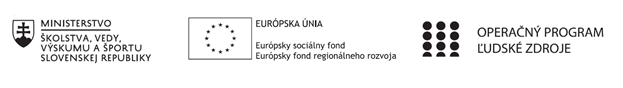 Správa o činnosti klubu anglického jazykaPríloha:Prezenčná listina zo stretnutia klubu anglického jazykaPríloha správy o činnosti klubu anglického jazyka             PREZENČNÁ LISTINAMiesto konania stretnutia: onlineDátum konania stretnutia: 05. 09. 2022Trvanie stretnutia: od 15.00 h do 18.00 hZoznam účastníkov/členov klubu anglického jazyka:Meno prizvaných odborníkov/iných účastníkov, ktorí nie sú členmi klubu anglického jazyka a podpis/y:Prioritná osVzdelávanieŠpecifický cieľ1.1.1 Zvýšiť inkluzívnosť a rovnaký prístup ku kvalitnému vzdelávaniu a zlepšiť výsledky a kompetencie detí a žiakovPrijímateľSpojená škola, Jarmočná 108, Stará ĽubovňaNázov projektuGramotnosťou k trhu práceKód projektu  ITMS2014+312011Z574Názov pedagogického klubu Klub anglického jazykaDátum stretnutia  pedagogického klubu05. 09. 2022- Pondelok párny týždeňMiesto stretnutia  pedagogického klubuSpojená škola, organizačná zložka  Obchodná akadémia, Jarmočná 132, Stará ĽubovňaMeno koordinátora pedagogického klubuMgr. Alexandra ReľovskáOdkaz na webové sídlo zverejnenej správyhttps://oasl.edupage.org/a/gramotnostou-k-trhu-praceManažérske zhrnutie:Stručná anotácia: Cieľom stretnutia bola diskusia na tému hodnotenie výsledkov žiakov s prihliadnutím  na výsledky medzinárodných meraní. Kľúčové slová:  hodnotenie, vzdelávacie výsledky, medzinárodné merania PISA, sumatívne a formatívne hodnotenie, sebahodnotenieHlavné body, témy stretnutia, zhrnutie priebehu stretnutia:medzinárodné merania PISA, NUCEMhodnotenie žiakov Téma stretnutiaHodnotenie vzdelávacích výsledkov žiakov s prihliadnutím na výsledky medzinárodných meraní.Definovanie problému Žiaci stredných škôl sa každoročne zúčastňujú na medzinárodných meraní, ktoré sa realizujú na vzorkách žiakov. Jedným z meraní, ktoré sa realizujú u študentov stredných škôl je Programme for International Student Assessment (PISA). Cieľom takého rozsiahleho výskumu, akým je PISA, nie je monitorovať výsledky jednotlivých žiakov, ale kvalitu slovenských škôl vo všeobecnosti. Všetky získané informácie (výsledky) štúdie PISA sa analyzujú vzhľadom na okolnosti vzdelávania (zisťované dotazníkmi) a spracúvajú sa z pohľadu OECD (napr. výsledné priemery sa počítajú len z dát členských krajín OECD). Cieľom štúdie PISA nie je hodnotiť výkony jednotlivých žiakov alebo škôl, ale sledovať výsledky vzdelávacích systémov zúčastnených krajín, ich zmeny v čase a prinášať námety na zlepšenie vzdelávacej politiky.Na reprezentatívnej vzorke na všetkých typoch škôl sa sledovala úroveň ich vedomostí a zručností z matematickej, čitateľskej a prírodovednej gramotnosti. Hlavnou testovanou oblasťou v tomto cykle bola čitateľská gramotnosť. V oblasti čitateľskej a prírodovednej gramotnosti zostal výkon slovenských žiakov, podobne ako v predchádzajúcom cykle PISA, pod priemerom krajín OECD. Najviac žiakov, ktorí boli na základe svojho výsledku zaradení do rizikovej skupiny, navštevuje nematuritné (učebné) odbory stredných odborných škôl (65,4 %) a základné školy (44,4 %).Diskutovali sme o výsledkoch, ktoré žiaci každoročne dosahujú na maturitných skúškach, ale aj počas štúdia. Porovnávali sme medzinárodné merania (čitateľská gramotnosť)1/3 maturitného testu tvorí práve čítanie s porozumením, a tak sme vedeli potvrdiť a zároveň aj porovnať výsledky žiakov.  Na základe týchto zistení dokážeme pracovať so žiakmi tak, aby sme eliminovali problémy pri čítaní, a tak zefektívnili výuku u žiakov. Ďalším bodom bolo samotné hodnotenie žiakov, ktoré podlieha smernici na hodnotenie žiakov. Táto smernica pozostáva z rôznych druhov skúšok (písomné, ústne, grafické, praktické, pohybové) a didaktickými testami; uplatňuje aj metódy menej riadené (referáty, denníky, projekty, sebahodnotiace listy, dotazníky, pozorovania. Pri hodnotení využívame aj konzultácie s ostatnými pedagogickými zamestnancami a podľa potreby s odbornými zamestnancami zariadenia výchovného poradenstva a prevencie, všeobecného lekára pre deti a dorast, najmä u žiaka s trvalejšími psychickými a zdravotnými ťažkosťami a poruchami, rozhovormi so žiakom a so zákonným zástupcom žiaka. Ďalej táto smernica určuje aj percentuálnu hodnotu známky.Závery a odporúčania:je dôležité, aby učiteľ pri hodnotení uprednostňoval pozitívne prvky, vychádzal z kladov žiakauplatňoavať aj individualizovaný spôsob hodnoteniapracovať na sebahodnotení žiaka, ktoré je podmienené vopred premyslenými postupmi, formami učebných činností, pri ktorých žiaci budú mať možnosť kontrolovať, porovnávať a opravovať túto činnosť a výsledok činnostiV oblasti zlepšenia čitateľskej gramotnosti sme sa zhodli na niekoľkých bodoch, ktoré je treba dodržať: a, zamerať sa na pochopenie slov- pred čítaním samotného textu vysvetliť význam tých slov,      o ktorých učiteľ predpokladá, že sú pre jeho žiakov menej zrozumiteľné. Pri veľmi slabých žiakoch     je možné využiť aj obrázky, ktoré vystihujú dané slovo. b, zamerať sa stratégie myslenia (čo súvisí s témou, čo by predpovedali, mať premyslené otázky,     nachádzať podstatu textu). Využívať stratégiu INSERT (interactive noting system for effective      reading and thinking“), ako jednu zo základných metód kritického myslenia, ktorá sa dá použiť pri      čítaní náučného textu, a pomáha žiakom sa sústrediť a získavať podrobné informácie z textu,     analyzovať text, vyberať informácie podľa dôležitosti, prepájať známe s neznámym, formulovať     informácie vlastnými slovami, vyberať najdôležitejšie informácie.c, práca vo dvojiciach- kde si navzájom môžu dávať otázky zamerané na porozumenie textd, zapisovanie zistení a myšlienok- ako nástroj lepšieho zapamätania siVypracoval (meno, priezvisko)Mgr. Anna BobulskáDátum06. 09. 2022PodpisSchválil (meno, priezvisko)Mgr. Alexandra ReľovskáDátum07. 09. 2022PodpisPrioritná os:VzdelávanieŠpecifický cieľ:1.1.1 Zvýšiť inkluzívnosť a rovnaký prístup ku kvalitnému vzdelávaniu a zlepšiť výsledky a kompetencie detí a žiakovPrijímateľ:Spojená škola, Jarmočná 108, Stará ĽubovňaNázov projektu:Gramotnosťou k trhu práceKód ITMS projektu:312011Z574Názov pedagogického klubu:Klub anglického jazykač.Meno a priezviskoPodpisInštitúcia1.Mgr. Alexandra ReľovskáSŠ, org. zložka OA2.Mgr. Anna BobulskáSŠ, org. zložka OA3.PaedDr. Katarína BarlíkováSŠ, org. zložka OA4.Mgr. Lucia FrohlichováSŠ, org. zložka OAč.Meno a priezviskoPodpisInštitúcia